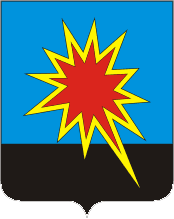 КЕМЕРОВСКАЯ ОБЛАСТЬКАЛТАНСКИЙ ГОРОДСКОЙ ОКРУГАДМИНИСТРАЦИЯ КАЛТАНСКОГО ГОРОДСКОГО ОКРУГАПОСТАНОВЛЕНИЕОт    09.04.2018  г.            №   70  -пО внесении изменений в постановление администрации Калтанского городского округа от 29.12.2017 г. №243-П «Об утверждении  муниципальной программы «Формирование современной городской среды на территории Калтанского городского округа» на 2018-2020 г.г.»На основании изменений в постановление  Коллегии Администрации Кемеровской области от 06.09.2017г. № 471 «Об утверждении государственной программы Кемеровской области «Формирование современной городской среды Кузбасса» на 2018-2022 годы» и постановления администрации Калтанского городского округа от 10.10.2017г. № 181-п «Об утверждении реестра муниципальных программ, рекомендуемых к финансированию в 2018 году и плановом периоде до 2020 года»: Внести изменения в постановление администрации Калтанского городского округа от 29.12.2017 г. №243-п «Об утверждении  муниципальной программы «Формирование современной городской среды на территории Калтанского городского округа» на 2018-2020 г.г.»:Позицию «Объемы бюджетных ассигнований программы в целом и с разбивкой по годам ее реализации» паспорта программы изложить в следующей редакции:Позицию «Ожидаемые конечные результаты реализации муниципальной программы» паспорта программы изложить в следующей редакции: 19-й абзац раздел 1.2 «Характеристика благоустройства дворовых территорий» изложить в следующей редакции:          «Адресный перечень дворовых территорий, расположенных в Калтанском городском округе (Приложение 1), формируется в соответствии с Порядком предоставления, рассмотрения и оценки предложений заинтересованных лиц о включении дворовой территории в муниципальную программу «Формирование современной городской среды на территории муниципального образования Калтанский городской округ на 2018-2022 годы», утвержденный постановлением от 28.03.2017 г. №70-п.»Таблицу «Нормативная стоимость (единичные расценки) работ по благоустройству дворовых территорий, входящих в состав минимального и дополнительного перечней перечня таких работ» раздела 1.2 «Характеристика благоустройства дворовых территорий» изложить в следующей редакции: Раздел 4 «Ресурсное обеспечение программы» изложить в следующей редакции: Всего на реализацию Программы потребуется  – 24901,97 тыс. рублейв том числе по годам:2018 год – 8089,27 тыс. рублей2019 год – 8510,07 тыс. рублей2020 год – 8302,63 тыс. рублейФинансирование за счет средств местного бюджета – 2 564,07 тыс. рублей:2018 год – 808,93 тыс. рублей2019 год – 924,88 тыс. рублей2020 год – 830,26 тыс. рублейФинансирование за счет средств областного бюджета–5 135,97  тыс. рублей:2018 год – 2576,19 тыс. рублей2019 год – 1289,48 тыс. рублей2020 год – 1270,3 тыс. рублейФинансирование  за счет средств федерального бюджета – 17 201,93 тыс. рублей:2018 год – 4704,15 тыс. рублей2019 год – 6295,71 тыс. рублей2020 год – 6202,07 тыс. рублейФинансирование за счет внебюджетных средств – 0,0 тыс. рублей:2018 год – 0,0 тыс. рублей2019 год – 0,0 тыс. рублей2020 год – 0,0 тыс. рублейПрограммные мероприятия 7-го раздела и в следующей редакции:Показатели результативности реализации программы 8-го раздела изложить в следующей редакции:Начальнику отдела организационной и кадровой работы администрации Калтанского городского округа (Т.А. Верещагина) обеспечить размещение настоящего постановления на сайте администрации Калтанского городского округа.Контроль за исполнением настоящего постановления  возложить на   первого заместителя    главы     Калтанского   городского   округа   по   ЖКХ (Л.А. Шайхелисламова)Глава Калтанскогогородского округа                                                               И.Ф. ГолдиновОбъемы бюджетных ассигнований программы в целом и с разбивкой по годам ее реализацииВсего на реализацию Программы потребуется  – 24 901,97 тыс. рублей, в том числе по годам:2018 год – 8089,27 тыс. рублей2019 год – 8510,07 тыс. рублей2020 год – 8302,63 тыс. рублейФинансирование за счет средств местного бюджета – 2 564,07 тыс. рублей:2018 год – 808,93 тыс. рублей2019 год – 924,88 тыс. рублей2020 год – 830,26 тыс. рублейФинансирование за счет средств областного бюджета–5 135,97 тыс. рублей:2018 год – 2576,19 тыс. рублей2019 год – 1289,48 тыс. рублей2020 год – 1270,3 тыс. рублей2021 год – 0,0 тыс. рублей2022 год – 0,0 тыс. рублейФинансирование  за счет средств федерального бюджета – 17 201,93  тыс. рублей:2018 год – 4704,15 тыс. рублей2019 год – 6295,71 тыс. рублей2020 год – 6202,07 тыс. рублей2021 год – 0,0 тыс. рублей2022 год – 0,0 тыс. рублейФинансирование за счет внебюджетных средств –0,0 тыс. рублей:2018 год – 0,0 тыс. рублей2019 год – 0,0 тыс. рублей2020 год – 0,0 тыс. рублейОжидаемые конечные результаты реализации муниципальной программырост доли благоустроенных дворовых территорий от общего количества дворовых территорий до_5_ %;рост доли благоустроенных общественных территорий от общего количества общественных территорий до _6_%;доля проектов благоустройства, реализованных с трудовым участием граждан, заинтересованных организаций –  -5-%;доля проектов благоустройства, реализованных с финансовым участием граждан, заинтересованных организаций – 5 %;Утверждение новых правил благоустройства влечет за собой участие жителей Калтанского городского округа в подготовке и реализации проектов по благоустройству для повышения эффективности расходов на благоустройство и качества реализованных проектов, а также обеспечения сохранности созданных объектов благоустройства№ п/пНаименованиеЕд. изм.Сумма за ед*.руб.1Асфальтирование придомовой территории1м24872Разборка бордюрного камня 1пм4193Установка бортовых камней дорожных1пм15614Установка бортовых камней тротуарных1 пм9835Устройство покрытия тротуаров1м29516Устройство насыпных клумб1м21767Устройство стоянки для автомобилейкв.м14068Установка скамеек1шт95699Установка урн1 шт241610Установка светодиодного светильника (без стоимости светильника)1шт351511Ремонт отмостки1м2108012Валка деревьев в городских условиях (липа, сосна, кедр, тополь) диаметром до 300мм1м3177213Валка деревьев в городских условиях (липа, сосна, кедр, тополь) диаметром более 300мм1м3307514Валка деревьев в городских условиях (ель, пихта, береза, лиственница, ольха) диаметром до 300мм1м3205115Валка деревьев в городских условиях (ель, пихта, береза, лиственница, ольха) диаметром более 300мм1м3421416Валка деревьев в городских условиях (дуб, бук, граб, клен, ясень) диаметром до 300мм1м3237817Валка деревьев в городских условиях (дуб, бук, граб, клен, ясень) диаметром до 300мм1м34493№ п/пнаименование программных мероприятийсрок исполненияобъем финансирования тыс. рубобъем финансирования тыс. рубобъем финансирования тыс. рубобъем финансирования тыс. рубобъем финансирования тыс. рубОтветственный исполнитель№ п/пнаименование программных мероприятийсрок исполнениявсегоМБиные источникииные источникииные источникиОтветственный исполнитель№ п/пнаименование программных мероприятийсрок исполнениявсегоМБОБФБВСОтветственный исполнительОтветственный исполнитель12345678Ответственный исполнитель1.Формирование  современной  городской среды1.Формирование  современной  городской среды1.Формирование  современной  городской среды1.Формирование  современной  городской среды1.Формирование  современной  городской среды1.Формирование  современной  городской среды1.Формирование  современной  городской среды1.Формирование  современной  городской среды1.Формирование  современной  городской среды1.1Благоустройство  общественных территорий Калтанского городского округа20182000,0200,0636,01164,00,0МКУ «УпЖ КГО» 1.1.1Благоустройство площади общественных мероприятий района Малышев Лог20182000,0200,0636,01164,00,01.2Благоустройство дворовых территорий Калтанского городского округа, в том числе20186089,27608,931940,193540,150,0МКУ «УпЖ КГО» 1.2.1Благоустройство   дворовых территорий по проспекту Мира жилые дома №№ 21, 23, 25  КГО20181500,0150,0477,0873,00,01.2.2Благоустройство дворовых территорий по проспекту  Мира жилые дома №61, 63, 65 КГО20181500,0150,0477,0873,00,01.2.3Благоустройство  дворовой территории по улице 60 лет Октября жилой дом 29 Калтанского городского округа20181.2.4Благоустройство  дворовых территорий по улице Комсомольская жилого дома № 11 Калтанского городского округа 20181000,0100,0318,0582,00,01.2.5проведение экспертизы  сметной стоимости объекта2018Итого по программе20188089,27808,932576,194704,150,0№ п/пНаименование целевого показателя (индикатора)Ед. изм.Плановое значение целевого показателя (индикатора)Плановое значение целевого показателя (индикатора)Плановое значение целевого показателя (индикатора)№ п/пНаименование целевого показателя (индикатора)Ед. изм.2018год2019год2020год2020год1Количество благоустроенных дворовых территорийед.1601601601602Доля благоустроенных дворовых территорий от общего количества дворовых территорий%55553Количество благоустроенных общественных территорийед.424242424Доля площади благоустроенных общественных территорий в общей площади территорий%66665Доля проектов благоустройства, реализованных с финансовым участием граждан, заинтересованных организаций, %%5555